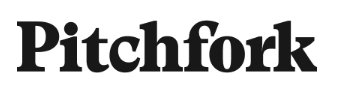 March 5, 2020“[2KBABY’s] time is now” – Pitchforkhttps://pitchfork.com/levels/2kbaby-faxts-new-song-listen/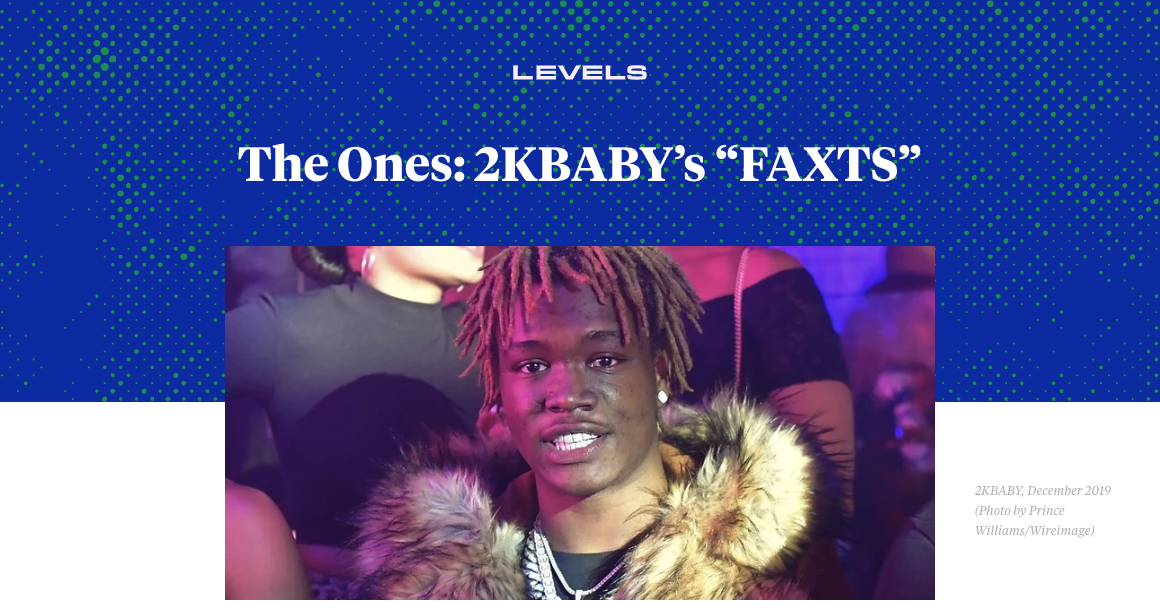 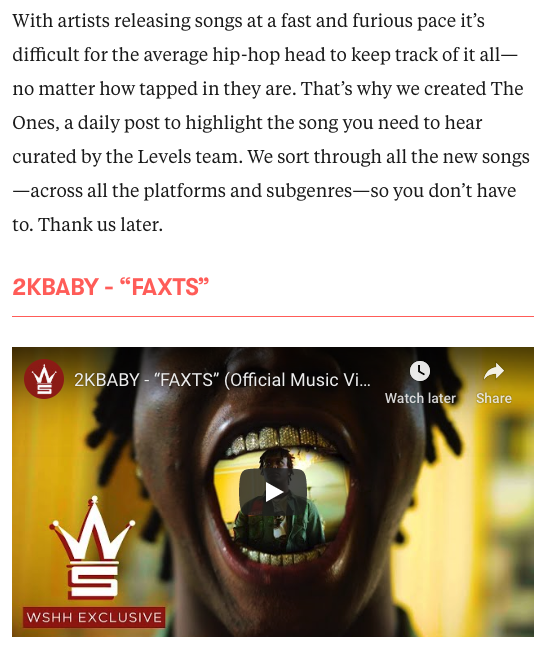 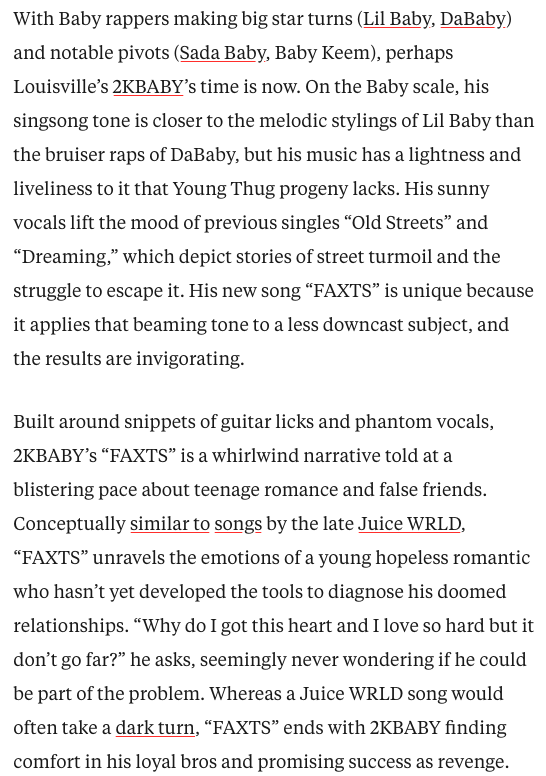 